制水弁台帳（幹線・枝管・枝線）制水弁台帳（幹線・枝管・枝線）制水弁台帳（幹線・枝管・枝線）制水弁台帳（幹線・枝管・枝線）制水弁台帳（幹線・枝管・枝線）制水弁台帳（幹線・枝管・枝線）制水弁台帳（幹線・枝管・枝線）制水弁台帳（幹線・枝管・枝線）制水弁台帳（幹線・枝管・枝線）制水弁台帳（幹線・枝管・枝線）制水弁台帳（幹線・枝管・枝線）制水弁台帳（幹線・枝管・枝線）制水弁台帳（幹線・枝管・枝線）制水弁台帳（幹線・枝管・枝線）制水弁台帳（幹線・枝管・枝線）制水弁台帳（幹線・枝管・枝線）受注者幹線名（コード番号）（コード番号）（コード番号）制水弁番号制水弁番号制水弁設置位置Ｓ=1/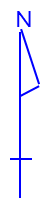 制水弁設置位置Ｓ=1/幹線名制水弁番号制水弁番号制水弁設置位置Ｓ=1/制水弁設置位置Ｓ=1/場所管理図番号管理図番号制水弁設置位置Ｓ=1/制水弁設置位置Ｓ=1/口径副副副副材質材質制水弁設置位置Ｓ=1/制水弁設置位置Ｓ=1/回転方向副副副副型式型式制水弁設置位置Ｓ=1/制水弁設置位置Ｓ=1/回転数全回転数設置数回転数全回転数設置数回転数全回転数設置数回転数全回転数設置数回転数全回転数設置数回転数副副副副製造会社名製造会社名会社名製造番号会社名製造番号会社名製造番号会社名製造番号制水弁設置位置Ｓ=1/制水弁設置位置Ｓ=1/設置年度製造年次製造年次制水弁設置位置Ｓ=1/制水弁設置位置Ｓ=1/制水弁室構造弁室内寸法（タテ×ヨコ×高さ）×　　　　×弁室内寸法（タテ×ヨコ×高さ）×　　　　×弁室内寸法（タテ×ヨコ×高さ）×　　　　×弁室内寸法（タテ×ヨコ×高さ）×　　　　×弁室内寸法（タテ×ヨコ×高さ）×　　　　×弁室内寸法（タテ×ヨコ×高さ）×　　　　×弁室内寸法（タテ×ヨコ×高さ）×　　　　×弁室内寸法（タテ×ヨコ×高さ）×　　　　×弁室内寸法（タテ×ヨコ×高さ）×　　　　×特記事項堆積土滞留水特記事項堆積土滞留水特記事項堆積土滞留水特記事項堆積土滞留水特記事項堆積土滞留水特記事項堆積土滞留水制水弁設置位置Ｓ=1/制水弁設置位置Ｓ=1/制水弁室構造弁室（鉄蓋）OP±弁室（鉄蓋）OP±弁室（鉄蓋）OP±弁室（鉄蓋）OP±管天端OP±管天端OP±管天端OP±管天端OP±管天端OP±特記事項堆積土滞留水特記事項堆積土滞留水特記事項堆積土滞留水特記事項堆積土滞留水特記事項堆積土滞留水特記事項堆積土滞留水制水弁設置位置Ｓ=1/制水弁設置位置Ｓ=1/制水弁室構造弁室形質弁室形質弁室形質特記事項堆積土滞留水特記事項堆積土滞留水特記事項堆積土滞留水特記事項堆積土滞留水特記事項堆積土滞留水特記事項堆積土滞留水制水弁設置位置Ｓ=1/制水弁設置位置Ｓ=1/制水弁室構造鉄蓋種類鉄蓋種類鉄蓋種類鉄蓋製造会社名鉄蓋製造会社名鉄蓋製造会社名制水弁設置位置Ｓ=1/制水弁設置位置Ｓ=1/操作記録事項操作記録事項操作記録事項操作記録事項操作記録事項操作記録事項操作記録事項操作記録事項酸素欠乏調査酸素欠乏調査酸素欠乏調査酸素欠乏調査酸素欠乏調査酸素欠乏調査酸素欠乏調査酸素欠乏調査制水弁設置位置Ｓ=1/制水弁設置位置Ｓ=1/操作年月日操作年月日開弁数開弁数開弁数開弁数開弁数開弁数調査年月日調査年月日調査年月日記事記事記事記事酸素欠乏危険作業主任者制水弁設置位置Ｓ=1/制水弁設置位置Ｓ=1/操作年月日操作年月日本弁副弁副弁副弁副弁係員調査年月日調査年月日調査年月日記事記事記事記事酸素欠乏危険作業主任者制水弁設置位置Ｓ=1/制水弁設置位置Ｓ=1/制水弁設置位置Ｓ=1/制水弁設置位置Ｓ=1/制水弁設置位置Ｓ=1/制水弁設置位置Ｓ=1/制水弁設置位置Ｓ=1/制水弁設置位置Ｓ=1/制水弁設置位置Ｓ=1/制水弁設置位置Ｓ=1/制水弁設置位置Ｓ=1/制水弁設置位置Ｓ=1/制水弁設置位置Ｓ=1/制水弁設置位置Ｓ=1/年月日年月日整備または補修内容整備または補修内容整備または補修内容整備または補修内容整備または補修内容係員制水弁設置位置Ｓ=1/制水弁設置位置Ｓ=1/制水弁設置位置Ｓ=1/制水弁設置位置Ｓ=1/制水弁設置位置Ｓ=1/制水弁設置位置Ｓ=1/制水弁設置位置Ｓ=1/制水弁設置位置Ｓ=1/制水弁設置位置Ｓ=1/制水弁設置位置Ｓ=1/制水弁設置位置Ｓ=1/制水弁設置位置Ｓ=1/制水弁設置位置Ｓ=1/制水弁設置位置Ｓ=1/（備考）（備考）（備考）（備考）（備考）（備考）（備考）（備考）（備考）（備考）（備考）（備考）（備考）（備考）（備考）（備考）制水弁設置位置Ｓ=1/制水弁設置位置Ｓ=1/